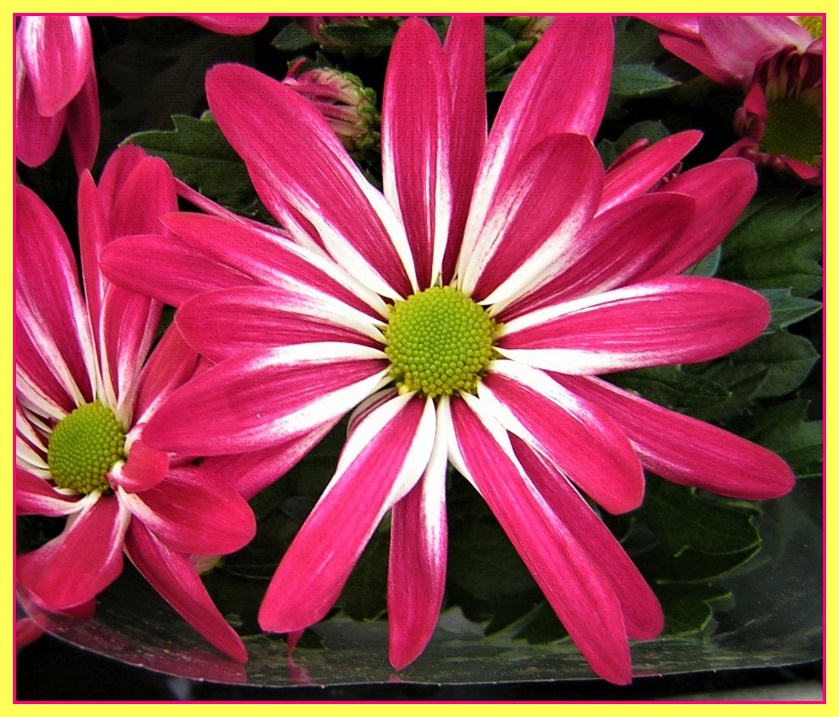 Бъдете стълбове на небесната светлина в световния сценарий за края на времето Теми на съобщенията: Христос описва допълнителни подробности от живота си като Исус от Назарет.Трагични влияния и житейски обстоятелства за хората по онова време, както и в настоящите събития.Защо зрелите души от отвъдното помагат за разкриването на лошите изкривявания и несправедливости в този свят.До последния миг от земния си живот Исус се надява, че ще получи помощ от небесната страна.Един странен смелчага помогнал на Исус да носи тежкия дървен кръст и какъв далечен ефект имала тази добра постъпка за него и за творението.Непоколебимите хора, които имат силна сърдечна връзка с духа на любовта, се превръщат в небесни стълбове на светлината.* * *Бъди верен небесен пратеник на светлината на Земята, от небесния поток на любовта на Аз Съм, благословен и проникнат от моите милосърдни лъчи на светлината, в твоето душевно-човешко съзнание.Днес отново получавате моето небесно слово на светлина в Аз Съм. Пред вас се разкрива Христос на Бога от Съюза на любовта Аз Съм, който чрез светлинните канали на Божеството Аз Съм в Първичното централно слънце иска да ви даде на вас, духовно отворените и сърдечни хора, небесно послание, отново от качествата на милосърдието и сериозността. Общуването ми във високовибрационни образи, с които ние, небесните същества, общуваме помежду си, се осъществява чрез жизненото ви ядро, което се върти в по-висока вибрация чрез интензивната ви сърдечна молитва. Това ви дава възможност да чуете моето послание, преведено на вашия национален език с помощта на небесните същества за защита и контрол във вас, и да го получите в писмен вид.Наистина, вие, хората на моя дух на любовта, живеете в ужасно време на земята, подобно на онова, в което Аз живях в човешката си премяна като Исус от Назарет. Непрекъснато бягах от прислужниците на Ирод, които бяха подстрекавани от религиозните водачи в еврейската земя да ме пленят. По онова време животът ми беше в постоянна опасност, защото не знаех кой ме шпионира, за да ме предаде на религиозните водачи. Трябваше да бъда внимателен с откровенията си от небесния източник на Аз Съм. Често ме обземаше страх от затвор и наказание, защото моето вътрешно слово казваше нещо съвсем различно от това, което съдържаше еврейското учение в моята родина. Затова трябваше да бъда много внимателен при предаването на моето Вътрешно слово от небесния източник. Често бях неразбран от моите спътници, защото те все още бяха силно повлияни от свещеничеството. Те подозираха, че в техните религиозни учения има много неразбираеми твърдения, но горното и долното им съзнание често отхвърляха небесните твърдения за моето Вътрешно Слово, така че се случваше отново и отново да противоречат на твърденията и да ме обвиняват, че съм противник на Бога. Ето защо често имах безсънни нощи и плачех заради поведението на някои от моите спътници, въпреки че те ме канеха в дома си на вечеря в знак на приятелство.Понякога те виждаха в мен проповедник на небесната противоположност, затова скоро отново се отделих от тях, защото не виждах смисъл да им давам дълбоки обяснения, тъй като те не искаха да ме разберат. Религиозното им програмиране от самото начало предизвиква у тях съпротива, която те не могат да преодолеят, защото са твърде слабо просветени за истинския небесен живот. Затова трябваше да се отдръпна от тях, за да се предпазя от агресията и обвиненията им. Моето намерение винаги е било да не се опитвам да убеждавам никого с познанията си за откровенията, защото много добре знаех чрез вдъхновенията, че това би било против закона и че бих се обременил психологически. Ето защо не виждах друга възможност, освен да се сбогувам с такива религиозно закостенели хора. Често това ми беше много трудно, защото хората, които ме придружаваха за кратко време в моите скитания и бягства, ми бяха станали скъпи, защото имаха и прекрасни черти на характера. На няколко пъти успяхме да проведем приятни разговори, което също ни развесели. По този начин успяхме да се справим по-добре с трудния живот. Имаше също така глад и епидемии от болести, на които бяха изложени много хора и които ние също трябваше да преживеем. Но епидемиите са били рядкост в селата или в по-големите палаткови лагери на бедуините, тъй като хората от онова време са живеели много близо до природата и обикновено са се хранели здравословно, без да се снабдяват с храна. От време на време ги сполетявали суши, които били много тежки за тях, и някои хора трябвало да преживеят глад. Но сърдечните хора, които уважаваха общото благо, знаеха как да си помагат, тъй като някои от тях имаха достатъчно запаси.Както можете да видите от моя божествен разказ, хората в моята страна по онова време е трябвало да преодоляват и външни трудности, не само със сушата и епидемиите, но и с окупаторите римляни и техните водачи. Те изискваха от хората несправедливи данъци и ги довеждаха до все по-голямо отчаяние, защото някои от тях вече нямаха препитание заради високите данъци, а членовете на семействата им трябваше да гладуват. Това било напълно безразлично за водещите римски окупатори по онова време, защото те не изпитвали никакво състрадание към подчинените хора, които не знаели римския си национален език.Хората, които се противопоставят на несправедливите разпоредби, винаги са имали трудности с лидерите на своите страни. Така е и до днес, нищо не се е променило в тази безсърдечна жажда за власт над народите. Онези, които се противопоставят на несправедливите разпоредби на лидерите на страната, са жестоко наказвани или губят имуществото си, защото лидерите го присвояват за себе си. Те били безмилостни и към неприятното малцинство сред народа, защото се страхували, че то може да действа заедно срещу тях и да ги свали от престола. Затова те наказваха агитаторите със строги наказания и ги правеха презрени пред хората, като разпространяваха лъжи. По това време много от изгнаниците са били толкова отчаяни, че са посегнали на живота си, защото не са виждали начин да се изхранват или да живеят в мир и хармония със своите събратя.По времето на моя Исус, когато Ирод управляваше безмилостно народа заедно с религиозните водачи, една свободомислеща група бедуини се обърна срещу тях, за да изтъкне техния безсърдечен патернализъм и несправедливи житейски насоки. Скоро те са заловени и публично бичувани на пазара пред очите на народа, като им е било причинено зло или са били екзекутирани чрез убиване с камъни. В земното минало сърдечните и праведни хора, които ежедневно живеели с вътрешната си същност, ориентирана към Бога, често имали големи трудности с ближните си, които живеели само с вяра, но без да осъзнават религиозните си убеждения, които вече съдържали някои добри насоки за живот, които призовавали вярващите хора към честност и състрадание към ближните им, които мислели по различен начин. Но тъй като вярващите не прилагали убежденията си на практика, те все повече попадали във водовъртежа на извънземните небесни отстъпили опозиционни същества, които вземали надмощие и се опитвали да ги контролират все повече и повече. В крайна сметка вярващите са били толкова негативно програмирани, че са били на едно мнение с несправедливите водачи, които са се насочили срещу своите събратя, отстояващи справедлив и свободен начин на живот.Това се случва и днес с малцинство от добросърдечни и праведни хора - както и в миналите земни времена - които се съюзяват с мен в Аз Съм, за да се приближат до небесния живот. Повярвайте ми, вие никога не сте сами, защото моят дух на любовта живее вечно в сърцевината на душата ви и ви укрепва отвътре, за да можете да оцелеете невредими в ужасните хули и отричания. Моля, помнете в тъжните си часове, че съм с вас през всичките дни на земния ви живот и винаги ще се опитвам чрез душата ви, която е в съответствие с човешкото си същество към мен, да ви ободря психологически и физически чрез вътрешни импулси през този лош период на земята, за да издържите. Моля, винаги бъдете уверени, защото това ще ви даде нови извисяващи енергии от самите вас и твърдо вярвайте, че това време скоро ще приключи. Дори ако братята и сестрите ви разпространяват неистини срещу вас, никога не се противопоставяйте на тях, за да не се натоварвате. Винаги отстоявайте мнението си и посоката си на живот, която е съсредоточена върху сърдечните небесни качества на справедливостта, равенството, свободата и мира, но се въздържайте от опити да ги налагате в света с фанатизъм на всяка цена. Това не би било достойно за един мирен, честен, чувствителен и сърдечен небесен възвръщенец!Наистина, завърналият се в небето е смирен, духовно отворен човек, който винаги е готов да живее с небесното си знание. Но това знание не включва насилствени действия срещу хората, които разпространяват неистини и лъжи. Той винаги ще се отнася с тях любезно, дори ако те все още не могат да разберат това поведение с интелекта си. Но един ден те ще искат да разберат защо си бил приятелски настроен към тях, въпреки че те са говорили лошо за теб и са те осъждали с лоши думи. Един ден и те ще се замислят за това, когато настъпи моментът. Те ще получат нови прозрения благодарение на променените външни обстоятелства, защото несправедливите начини на живот неочаквано са били наложени и на тях. Тогава те самите ще бъдат засегнати и ще страдат заедно с хората в своята страна. Само така те ще могат да разберат по-добре какво означава да бъдеш потиснат от несправедливи мерки.Затова моят дух на любов в Христос в Аз Съм ви препоръчва вътрешните хора: Освободете се от всички безсърдечни, фанатични черти чрез самопознанието си! За ваша самозащита ви съветвам да бъдете предпазливи, когато участвате в мирни протести, където има опасност в тълпата да се промъкнат насилници, на които се плаща от хитреци, за да предизвикат безредици и да започнат актове на насилие. Също така не се отнасяйте негативно към хората, повлияни от тъмнината, които не приемат нищо друго освен това, което им е предадено от медиите. Дръжте се настрана и тогава ще поемете по безопасен път на Земята, където това положение на нещата скоро няма да съществува, защото светските хора или техните подръжници, както и извънземните тъмни управници вече няма да имат сили да контролират хората по света несправедливо и безмилостно.Това време е много близо, затова призовавам от сърцето на небесното Първородно слънце всички праведници: бъдете непоколебими и останете обединени с мен в себе си, за да не сгрешите и да не се обремените преждевременно с тежки товари, защото насилниците ще се опитат да ви подтикнат да се присъедините към тяхната идея за насилствено освобождение. Това би било фатално за един небесен домошар, затова ви призовавам да устоите на изкушението, с което тъмнината измамно ще ви впримчи. Такива насилници, които използват сила срещу властимащите, винаги са съществували в този измамен свят. Ето защо ви моля от небесно-божествено сърце да бъдете вътрешно убедени, мирни, справедливи и хармонични хора, точно както живях по времето, когато бях на земята като Исус от Назарет. Религиозните водачи, които подстрекаваха хората срещу мен с отричане, ме обвиняваха в много лоши престъпления или ме обвиняваха лъжливо в тях. Обвиняваха ме, че съм противник на Бога, затова искаха да ме накарат да замълча и да ме отстранят възможно най-бързо. След разпита на градоначалника мълчах до разпятието, защото отвътре знаех, че няма смисъл да ги просвещавам за незаконните им лоши действия. Те бяха силно повлияни не само от религиозните водачи, но и от стоящите до тях тъмни същества, които не можеха да приемат моите свободни и праведни небесно ориентирани съобщения за новото знание за Вътрешното слово, защото те не бяха съвместими с тяхната доктрина на вярата.Моят земен път към спасението на творението беше за мен, а също и за праведните небесни верни на моя страна, понякога обезкуражаващ и свързан с много опасности и душевни терзания. За края на земния ми живот вие, хората на сърцето, все още не знаете всичко в подробности за основателя, а също и за другите. Досега не ми беше възможно да ви дам толкова изчерпателна информация за проповедниците от по-ранните земни времена, колкото мога да направя сега чрез този проповедник, който ми дава възможност за това след дългия си период на духовна зрялост.Бившите небесни вестители винаги скоро биват проследявани, преследвани и остракирани от зловещи хора, точно както бях преживял с моите духовно отворени, верни спътници. След залавянето и разпита ми управляващият римски губернатор не виждаше причина да ме държи повече в затвора, защото от негова гледна точка нямаше причина за това. Но бившите първосвещеници виждаха нещата по друг начин и ме обвиниха в богохулство и религиозни лъжливи твърдения - които в повечето случаи противоречаха на техните религиозни учения - и ме обвиниха, че съм опасен водач на мрака. Те подстрекаваха жителите на града да ме осъдят, разпънат на кръст или убият с камъни, както винаги правеха с религиозните дисиденти. Върховните свещеници от еврейската каста се въздържали да изпълняват наказания. Те приветствали римските окупатори да прочистят религиозните инакомислещи, защото се застъпили за тях като съдии и правоприлагащи органи срещу религиозните агитатори. Именно първосвещениците така повлияха на управителя на града, че той се смили и ме освободи за разпъване на кръст.Правеше го само от време на време, защото те му даваха скъпоценни дарове. В замяна на това те държат в шах вярващите хора в страната с назидателни проповеди и заповеди на вярата, както и със страшни божествени наказания, за да не се разбунтуват срещу римските окупатори или да не планират насилствена революция срещу тях, за да ги изгонят от страната. Отново и отново описвам примери, за които вие, вътрешните хора, да се замислите и които са в различни посоки на живота, така че да сте добре информирани от моята небесна гледна точка, която от дълго време се случва в този свят и е в контраст с небесния живот. Истина е, че в този свят винаги е било така, че влиятелните водещи хора с голяма нужда от признание са обичали да се стремят към по-висока позиция във властта. Тогава те не могат да устоят на изкушението да се обогатят чрез корупция или със съмнителни методи и средства. Много от тях са били съблазнени от богати и измамни хора, които са им обещавали големи предимства в живота, за да изпълнят заповедите им. В повечето случаи те нямаха представа в какво се забъркват. Едва по-късно те осъзнават, че са били измамени от тях и използвани като техни подставени лица. Като ползватели на някои от житейските предимства, които тези измамени хора им даваха, те се оказаха в ситуация на принуда и трябваше да използват лъжи и нечовешки правни норми срещу своите братя и сестри от народа. Хората трябваше да очакват, че ако нарушат или не спазят правилата на закона, ще бъдат жестоко наказани с мерки за ограничаване на свободата и много други. Много корумпирани лидери не можеха повече да се примирят с това, срамуваха се от поведението си пред Бога и се самоубиваха. Други се опитват да поправят грешката си, като публично обявяват всички престъпления, в които те и други са участвали, и молят измамените хора за прошка. Наистина, във всички времена на Земята почти винаги след време се разкриваха корупцията и престъпленията, инициирани и контролирани от управляващите, чийто живот беше насочен единствено към личния им интерес и високите печалби. Това разкриване може да се случи, защото в отвъдния свят безбройни, духовно по-висшеразвити души се обединяват отново и отново в съюз, за да помагат в света на многобройните праведници със силен характер, свързани с Бога, които са били публично оклеветени от несправедливостта и лъжата на влиятелни хора, които са били потискани и е трябвало да страдат много поради лишаване от свобода, и които поради това многократно са молили Бога за помощ в своите сърдечни молитви.Тези доброжелателни, обвързани с Бога души чували много добре молитвените молби и виковете за помощ на поробения народ и се опитвали да му помогнат чрез праведни и добре информирани хора, които били възприемчиви към техните импулси и образни указания и имали достъп до важни обвинителни доказателства, с които злонамерените водачи можели да бъдат осъдени, обвинени и наказани заедно с покварения народ. Те са активни на земята, докато не бъдат разкрити и завършени най-тежките престъпления срещу човечеството. Те наричат себе си "милосърдни следователи" срещу нечовешките действия на онези, които принадлежат към мрака или подземния свят. Но тяхната ангажираност не е съвсем безкористна, защото в скритите си мотиви те искат да намерят свободен и справедлив свят за себе си, в който ще се осмелят да се въплътят едва след освобождението. Сред тях има и духовно изгубени същества от плана за спасение, които се стремят да компенсират с помощта си, тъй като все още висят на колелото на прераждането, защото все още не са успели да изживеят някои земни удобства, където копнежните им желания отдавна са изчезнали.По мое време на земята малка част от тогавашните римляни вярваха, че в космоса има няколко бога. Те им се молели и им се кланяли, но мнозинството не вярвали в Бога и били враждебно настроени към съществуването на вътрешна душа и живот след физическата смърт. Но имаше нещо, което повечето от тях все още не бяха забравили, а именно да бъдат справедливи към своите ближни. Следователно с моите изказвания и религиозни възгледи аз не бях агитатор или бунтовник за римския управител и затова той не виждаше причина да ме осъди. Но той трябваше да отстъпи пред омразните първосвещеници, защото не искаше да има размирици сред народа, които биха могли да бъдат опасни за него и за служещите войници. Поради тази причина той изпълни волята на свещениците и се съобрази с искането им да сложи край на живота ми.В нощта преди разпъването ми на кръста подозирах, че ме очаква много лош ден. Пред оградата на тъмницата се бяха събрали много хора, призовани от първосвещениците, за да поискат на висок глас разпъването ми. Омразните им викове бяха ужасни и непоносими за мен. Горещо се молех на небесния дух на любовта да ми даде сили да простя на силно повлияните и религиозно фанатизирани хора и на висшите свещеници и да остана в съзнание до последния момент от живота си, въпреки непоносимата болка в тялото ми. До последния момент се надявах, че ще получа помощ от небесната страна, за да мога да освободя искрите светлина от първичното централно слънце над ядрото на душевния си живот, точно както бях виждал това да се случва много пъти на снимки след събуждане от сън.Сега трябваше да преживея непоносим период на ужасно унижение и деградация. Трънен венец на главата ми сложиха омразните първосвещеници, а не римските войници, и аз извиках от силна болка. Безпощадните първосвещеници ми се подиграваха и ми се подиграваха с много лоши думи, като например: "Вижте небесния цар, който се осмелява да лъже хората, вярващи в Бога, и който се осмелява да каже, че е първосъздаденият Син на Бог Отец на небето и че някога е управлявал творението заедно с Него. Обвиниха ме също, че подстрекавам еврейския народ срещу тях, и в гнева си ми отправиха още по-измислени обвинения. Не им отговорих и мълчах, въпреки че техните обиди и клевети ме нараниха дълбоко в сърцето ми. Вътрешно знаех, че те са силно повлияни от библейските си познания в душевно-човешкото си съзнание и подозирах, че фанатично ще защитават това като абсолютна божествена истина. Ясно усещах, че те не биха могли да понесат моето поправяне на обвиненията им и сравнението на моето небесно-божествено познание с тяхното библейско познание и биха се разгневили много за това. Затова мълчаливо им позволих да ме унижават, да ми се подиграват и да ме обвиняват с фалшиви твърдения. Малко след това видях няколко римски войници, които влачеха голям дървен кръст към тъмницата, и ми заповядаха да пренеса кръста през разгневената тълпа, а аз да ги последвам. Когато видях големия кръст, отначало се уплаших и продължих да моля небесния дух на любовта да остави горчивата чаша да ме отмине. Сега настъпи най-лошата част от моето ходене на кръста до хълма Голгота. Развълнуваните евреи ме обиждаха, плюеха и хвърляха камъни по мен. Кървях на няколко места по и без това изпочупеното си тяло. Няколко пъти се сривах под тежкото бреме на кръста. Изведнъж от крещящата тълпа излезе физически силен мъж и аз усетих как душата му се издига. Докато лежах на земята и бях физически изтощен, той ме вдигна и по Своята милост свали от мен най-тежкия товар и заедно повлякохме дървения кръст. Никой от тълпата не ми съчувстваше и не искаше да ми помогне, освен странния мъж, когото никога не бях срещал. Като ми помогна да нося кръста, аз можех да се накарам да поема останалата част от товара. В очите на тълпата, според дитирамбите на първосвещениците, аз бях човек, изпратен от дяволски същества, за да заблуди вярващите хора. Тъй като кървях от няколко рани, а дървеният кръст имаше много кървави петна, никой от тях не посмя да се доближи до мен и до кръста, който влачехме двама по двама. Много от тях смятаха, че кръвта ми може да ги направи дяволски. Те много се страхуваха от това, защото все още бяха суеверни, тъй като тъмните и неверни програми на техните предци винаги ги караха да мислят толкова страхливо и да реагират погрешно в определени житейски ситуации.Добрият и милостив непознат мъж повлече кръста с мен към хълма Голгота. По светлото му излъчване веднага разбрах, че душата му се е въплътила в небесния план на спасението, затова прояви такава голяма смелост и милостиво ми помогна. Когато напуснах физическото си тяло на кръста и пристигнах с финото си светлинно тяло в извънземно царство, от защитните същества, които стояха около мен и с любов ме утешаваха, научих, че съм получил много енергии на постоянство от духа на любовта чрез душата на човека и те са ме укрепили значително, за да не изгубя съзнание от голямото физическо усилие. Енергийната му аура беше толкова ярка и силна, че клетките на тялото ми, които бяха станали почти безсилни, се презаредиха от него. Това беше основната причина, поради която на кръста, в молитвата на сърцето към Духа на любовта, аз вибрирах с моето жизнено ядро толкова високо, че запазените и предварително програмирани решения можеха да бъдат задействани от небесното първично слънце, което спаси цялостното творение и всички небесни и отстъпващи същества от разпадане за вечни времена.След известно време, когато преработих в себе си последиците от жестокия сценарий с разпятието и отново бях в състояние да задам въпрос на защитните същества, ги попитах какво се е случило с услужливия милосърден човек след моята смърт. Те ми отговориха с тъжно изражение на лицето, че е бил затворен по заповед на първосвещениците и е бил осъден на смърт и екзекутиран за това, че е помагал на един дяволски човек, на мен, Исус от Назарет. Бях зашеметена от това и изплаках много сълзи. Това много ме развълнува в моята вътрешна същност и аз отново и отново установявах контакт с вътрешния дух на любовта и го помолих да ме накара да разбера с картини защо хора, които се молят на Бога, могат да направят нещо толкова жестоко, несправедливо и безсърдечно спрямо невинен човек, който не е направил нищо лошо на никого. След неговия изчерпателен отговор разбрах и почувствах в себе си милост и прошка и за такива хора.Наистина, моето разпъване на кръст не беше извършено от римски войници, както вие, хората, сте преживели чрез религиозни заблуди, а от животински касапи, обвързани с религията и традицията, които не проявиха никакво сърдечно чувство, забивайки големи гвоздеи в ръцете и краката ми или приковавайки ме на кръста. Фактът, че човешките същества могат да извършат такова жестоко деяние, показва на вас, вътрешно чувствителните човешки същества, че много души в чести прераждания са се натоварили с голяма жестокост към хората и животните чрез своите човешки същества, при което напълно са прикрили своите сърдечни и милосърдни небесни качества на съществуване и сега са станали безчувствени. Те вече не изпитват никакви емоции, когато причиняват силна болка на животно или човек. Това е голяма трагедия за нас, небесните същества, тъй като някога, в небесното битие, преди да отидат в Падащите светове, те са били сърдечни и милосърдни същества, които са живеели в сърдечна връзка с природата, животните и светлите същества и винаги са пожелавали на всички най-доброто от сърцевината на живота си.Главите и лицата на касапите, които ме приковаха на кръста, бяха покрити с черно покривало, само очите им гледаха навън, за да не могат да бъдат разпознати от познатите им. Те нямаше да знаят на какви жестоки действия са способни, освен на клане на животни. За тази цел те си бяха сложили кожени престилки, подобни на тези, които носят ковачите по време на работа, така че да се предпазят от кръвта по време на насилствената си дейност - точно както правят кланиците на животни и по ваше време на земята. Видях, че от очите им лъха студенина, а тъмната им аура ми подсказваше, че са станали напълно безчувствени заради често твърдите си действия и не показаха никакви признаци на емоция, когато извиках от неописуема болка.Наистина, на кръста плаках не само защото имах силни болки в раните, но и за моите небесни братя и сестри, които бяха отпаднали духовно и в своето душевно-човешко съзнание толкова далеч от небесно-божествения източник на любовта, че вече не знаеха кои са и какво правят. В голямата си болка душата ми извика през изтерзаното ми тяло: "Боже мой, прости им, защото не знаят какво правят и какво причиняват на себе си."Наистина, отдавна исках да ви разкажа тези подробности от живота си на земята преди повече от 2000 години, но вестителите все още не бяха достатъчно духовно зрели, за да получат такова описание на душите си, което да отговаря на истинската реалност по онова време, защото все още бяха силно повлияни от религиозното заблуждаващо знание. Днешното ми описание трябва да ви изясни, че живеете на тъмна планета, на която са въплътени предимно дълбоко паднали същества, които все още се чувстват комфортно в този свят, без да се замислят, че живеят в последната фаза на последните времена. Това не вещае нищо добро за тях, защото ще им бъде много трудно да се събудят духовно в извънземните царства, тъй като душите им са напълно приспани от светските програми, чието съдържание отдавна не отговаря на небесния живот.А сега към вас, праведните вътрешни хора от земното настояще. Много от вас принадлежат към малцинство, което е силно потиснато душевно и човешки от неземни тъмни същества над хора с вашата дължина на вълната с клевети и ограничения на свободата. Простете им, защото те не знаят какво правят в момента. Чувствайте милост към тях, дори ако те разказват и разпространяват осъдителни лъжи за вас, а след това живеете това, което ви показах в този свят като Исус. Тогава вие сте моите небесни верни, които ходят по земята с мен в духа си. Ако успеете да преодолеете себе си до такава степен, тогава ще се радвам заедно с вас в небесния съюз на любовта Аз Съм, а също и с небесните същества, които ви закрилят.Това беше всичко, което исках да разкажа днес на вас, вътрешните хора, за верния небесен вестител, а също и да ви улесня до края на земния ви живот да прилагате на практика знанията си за небесната справедливост, свобода, сърдечност и всеопрощаваща любов към вашите ближни, които без причина се отнасят към вас като към прокажени. Ако останете непоколебими в духа на моята любов, въпреки външните съдбоносни обстоятелства и все по-трагичните екологични катастрофи, които сега ще сполетят човечеството, тогава вие ще бъдете небесните стълбове на светлината в този свят за онези добродушни хора, които са свързани с Бога, които трябва да изтърпят големи душевни страдания от ръцете на злите хора и не могат да разберат защо те правят такива неща на тях и на другите хора. Моля, молете се за тях, за да не се оттеглят, а да започнат да търсят и да намерят небесната божествена истина, която може да им даде духовно далновидни обяснения на многобройните им въпроси без отговор. 